Latitude and Longitude Geography ReviewName: _____________________________Hour: _________What is Geography? _________________________________________________________________________________________________________________________________________________________________________________________________________Why do geographers use latitude and longitude? _________________________________________________________________________________________________________________________________________________________________________________________________________Lines of Latitude – They run - They measure - The main line of latitude -Lines of Longitude – They run - They measure - The main line of longitude –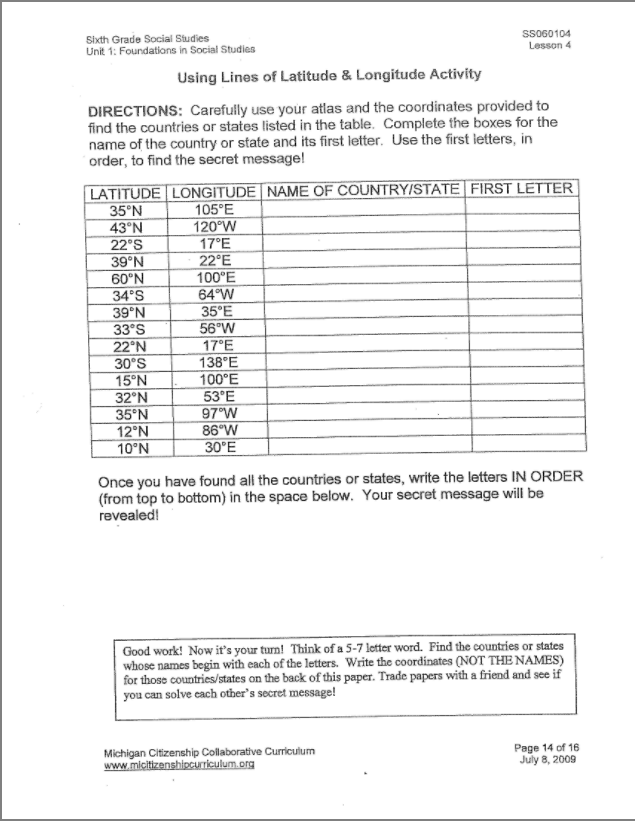 